Jack and the Beanstalk: DictoglossVersion 1 – verbs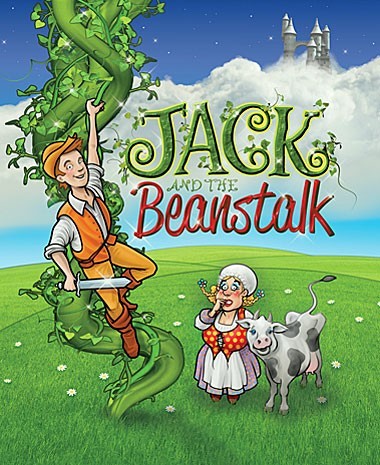 Version 2- every seventh wordVersion 3- nounsJack and the Beanstalk: DictoglossCorrect versionJack and the Beanstalk: Early Learners storytelling - DramaTeacher’s NotesStagesBefore telling the story make sure children have grown their beans in a jam jar with water and cotton wool.Explain first in MT to the children that you are going to tell a story. They will work in groups and listen carefully only to their part of the story.1 Teach the class the giant’s rhyme with actions as TPR and stamping feet.Fee fi fo fumI smell the blood of an EnglishmanBe he alive or be he deadI’ll grind his bones to make my bread.2 Divide the class into six groups and give each group a number 1-6 in English. Check in MT. Give each group the pictures for their part of the story.Explain in MT that are going to tell the story and they must listen carefully only to their part of the story and put their pictures in the right order on their table.Put the pictures on the wall with blu tak next to each group as you tell the story.3 Explain that they have to act out their part of the story as you tell the story again. The younger children can mime. The older children can use the drama words belowOnce upon a time there ______ a boy called Jack. He ____ with his mum in a little house. They didn’t have a lot of money. They ______ a cow and two hens. One day Jack’s mum ____  ‘’ We haven’t got any food. Please take the cow to the market. Sell the cow for a lot of money. Then we can _______.’’ Jack ______ to the market with the cow. At the market he _____ a man. Jack said  ‘’Would you like to buy my cow?’’ Mr Green said ‘’ I _______ any money. I can give you five beans for your cow’’. Jack was very happy and he _______ the cow to the man. Mr Green said ‘’Here are the five beans’’ Once upon a time there was a ______ called Jack. He lived with his ______in a little house. They didn’t _______ a lot of money. They had ____ cow and two hens. One day Jack’s mum ______  ‘’ We haven’t got any food. Please ____ the cow to the market. Sell _____ cow for a lot of money. _____ we can eat.’’ Jack walked to the _______ with the cow. At the market ____ met a man. Jack said  ‘’Would _____ like to buy my cow?’’ Mr Green said ‘’ I _____ got any money. I can give ____ five beans for your cow’’. Jack was _____ happy and he gave the cow ____ the man. Mr Green said ‘’Here _____ the five beans’’ Once upon a time there was a _____ called Jack. He lived with his mum in a little _____. They didn’t have a lot of _____. They had a cow and two hens. One day Jack’s mum said  ‘’ We haven’t got any ___. Please take the cow to the _____. Sell the cow for a lot of money. Then we can eat.’’ Jack walked to the market with the cow. At the market he met a ____ Jack said  ‘’Would you like to buy my ____?’’ Mr Green said ‘’ I haven’t got any money. I can give you five _______ for your cow’’. Jack was very happy and he gave the ___ to the man. Mr Green said ‘’Here are the five _____’’ Once upon a time there was a boy called Jack. He lived with his mum in a little house. They didn’t have a lot of money. They had a cow and two hens. One day Jack’s mum said  ‘’ We haven’t got any food. Please take the cow to the market. Sell the cow for a lot of money. Then we can eat.’’ Jack walked to the market with the cow. At the market he met a man. Jack said  ‘’Would you like to buy my cow?’’ Mr Green said ‘’ I haven’t got any money. I can give you five beans for your cow’’. Jack was very happy and he gave the cow to the man. Mr Green said ‘’Here are the five beans’’ Section 1Once upon a time there was a boy called Jack. He lived with his mum in a little house. They didn’t have a lot of money. They had a cow and two hens. One day Jack said ‘I am very hungry Mum. Can I have something to eat?’’ Jack’s mum said  ‘’ We haven’t got any food. Please take the cow to the market. Sell the cow for a lot of money. Then we can eat.’’ Jack said ‘’ Yes mum. Bye bye’Mum said ‘’Bye bye Jack’’Section 2Jack walked to the market with the cow. At the market he talked to a man. Jack said ‘’ Hello. My name’s Jack’’The man said ‘’Hello. My name’s Mr  Green’’Jack said  ‘’Would you like to buy my cow?’’ Mr Green said ‘’ I haven’t got any money. I can give you five beans for your cow’’. Jack was very happy and he gave the cow to the man. Jack said ‘’Here is the cow.’’Mr Green said ‘’Here are the five beans’’ Jack said ‘’Thank you, Mr Green. Bye bye’’Mr Green said ‘’Bye bye Jack’’.Section 3Jack came home and said  ‘’Hello mum’’Jack’s mum said ‘’ Hello Jack. How much money have you got?’’Jack gave his mum the five beans and said‘’I’ve got five beans mum’’Jack’s mum was very angry and said  ‘’ You’ve got five beans!  You are a silly boy! We can’t buy any food with these beans. Jack said ‘’I’m sorry mum.’’ Jack’s mum said ‘We haven’t got the cow and we haven’t got any food. Go to bed.’’ Jack and his mum went to bed. They were very hungry. During the night the beans started to grow. They grew very fast. They were high in the sky. Section 4Jack woke up in the morning and opened the window. He saw the beanstalk high in the sky. He said ‘Where does the beanstalk go?’’ He went outside and started to climb the beanstalk. He went higher and higher and higher. Up and up and up. At the top of the beanstalk he saw a door. He opened the door and he was in a beautiful castle. Suddenly he heard the loud footsteps of a giant. The giant said Fee fi fo fumI smell the blood of an EnglishmanBe he alive or be he deadI’ll grind his bones to make my bread.Jack was very frightened. He said ‘Where can I hide?’ Jack hid under the table in the kitchen and watched the giant.Section 5The giant sat down and said ‘Where is my hen?’ The giant put the hen on the table and Jack watched. The giant said to the hen ‘’ Lay some eggs little hen, lay some eggs for me.’’ The hen laid a big gold egg. The giant said ‘Thank you very much little hen. That’s a lovely egg.’’  Then the giant ate a very big breakfast. He put his head on the table and the giant went to sleep.’’ Jack picked up the hen and ran away. He ran through the door and down the beanstalk. The giant woke up and said ‘Where is my hen?’’ Section 6The giant ran after Jack. He shoutedFee fi fo fumI smell the blood of an EnglishmanBe he alive or be he deadI’ll grind his bones to make my bread.Jack ran and ran down the beanstalk. He got to the ground. His mum said‘Hello Jack. What’s the matter?’Jack said ‘’I’ve got the giant’s hen.  The giant is coming’Jack’s mum said ‘’Quickly. Lets cut down the beanstalk’’Jack and his mum cut down the beanstalk and the giant fell into the river.Jack and his mum said ‘Bye bye giant.’The hen laid a gold egg for Jack and his mum.Jack and his mum and the hen lived happily ever after.